1.- Escribe como producto o como potencia las siguientes operaciones:A) 2 + 2 + 2 + 2 = ___________		B) 2 x 2 x 2 x 2 = ___________   C) 3 x 3 x 3 = ___________		D ) 5 x 5 = ___________        2.- Escribe cómo leerías las siguientes potencias:A) 72 = ___________________________________________________________B) 54 = ___________________________________________________________C) 23 = ___________________________________________________________D) 36 = ___________________________________________________________3.- Indica el nombre que reciben las cifras que forman una potencia.				       ______________________43			       	       ______________________4.- Calcula el valor de las siguientes potenciasA) 82 = _________   B) 43 = _________    C) 25 = _________   D) 102 = _________5.- Escribe en forma de potencia los siguientes datos.A) Quince flores en quince jarrones: _____________B) Dos cajas con dos cajitas con dos pendientes cada una: ____________6.- Completa la siguiente tabla (puedes dejar indicado sin dejar el resultado):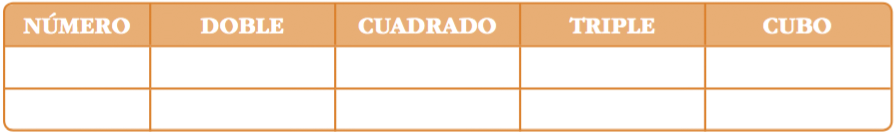            5      407.-  Escribe en potencia de diez las siguientes cantidades.A) 100 000  = __________________	B) 25 000 = _________________   C) 3 000 000 = _________________	D ) 67 300 = ________________        8.- Escribe como número natural las siguientes potencias de 10.     A) 6 x 104  = _____________________   B) 45 x 106  = _____________________       C) 7,5 x 105  = ___________________    D ) 8,34 x 102   = __________________        9.- Calcula los siguientes cuadrados de dos cifras.     A) 602  = ________________   B) 432  = ________________________________       C) 752  = ________________    D) 642 = _______________________________        10.- Calcula las siguientes raíz cuadradas.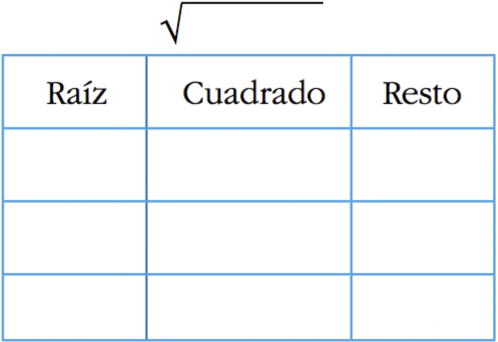                           4 2 9 9                                                5 2 7 8EVAL. U.5     MATEMÁTICAS  ABN  5º PRIMARIAFECHA:NOMBRE:                                                                                       CURSO:NOMBRE:                                                                                       CURSO: